Red Lion Recreation 2020It’s Back!!!!!!Field Hockey Program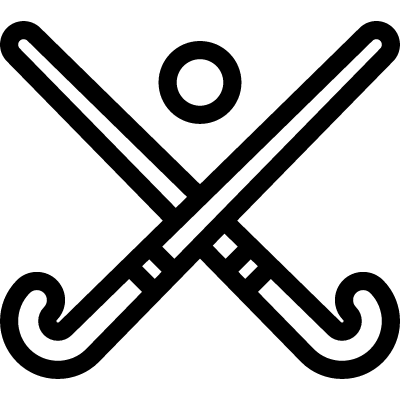 OPEN TO ALL BOYS AND GIRLS IN 2nd -6th Grades Practice will consist of two nights a week (either m/w or tu/th)  for grades 4-6 and 1 night a week for grades 2-3, games  on Sunday afternoons or throughout the week.Grades 2-3 will participate in our Little Lions program where they will learn the game, have fun with friends, and play basic games.  Our program is designed to teach the basics but for participants to have fun as well!All players will receive a jersey and a mouthguard. Some sticks are available to borrow. Players will need to purchase shin guards and sneakers or cleats. PROGRAM WILL START THE MIDDLE OF AUGUST AND RUN THROUGH OCTOBER REGISTRATION WILL BE HELD IN THE RED LION COMMUNITY BUILDING Monday June 22nd and Tuesday June 23rd from 6-7:30. If you can’t make either of these dates please fill out the form on the back and mail into the Recreation office (po box 158, Red Lion, PA 17356) or drop in the drop box. NO REGISTRATIONS WILL BE ACCEPTED PAST JULY 12thGrades 2-3 Registration fee is $45 for Red Lion Borough residents, $50 for non-residentsGrades 4-6: Registration fee is $55 for Red Lion Borough residents, $60 for non-residents PHONE 244-6896 OR EMAIL: rlrec@redlionpa.org FOR MORE INFORMATION OR VISIT OUR WEBSITE AT REDLIONREC.COM